My dietList the food and drink you had yesterday. How does it compare to The Eatwell guide?  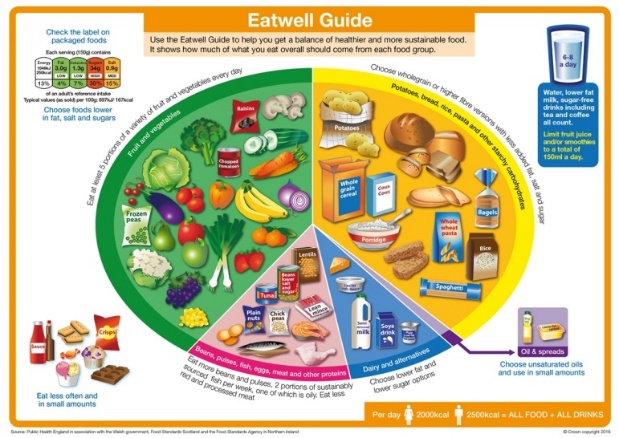 What types of starchy carbohydrate did you have? How many portions of fruit and vegetables did you have?My diet What is good about your diet? What needs improving? How can you make these changes? BreakfastLunchDinnerSnack/Drinks 